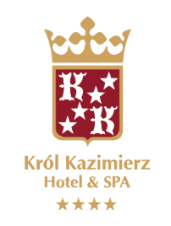 Formularz prosimy przesłać na adres e-mail: rezerwacja@krolkazimierz.plHOTEL KRÓL KAZIMIERZ, ul. Puławska 86, 24-120 Kazimierz Dolny, 
tel. 81 880 99 99, fax 81 880 98 98, rezerwacja@krolkazimierz.plFORMULARZ REZERWACJI NOCLEGÓW  17-20.11.2019W cenie noclegu: - śniadanie w formie bufetu szwedzkiego  w godz. 07:00 – 10:00  - wstęp do hotelowego SPA (basen, sauna sucha, łaźnia parowa)Rezerwacje dokonywane będą tylko na podstawie przesłanego formularza do dnia 17.10.2019 – po tym terminie rezerwacje będą przyjmowane w miarę dostępności pokoi.Hotel nie rezerwuje pojedynczego miejsca w pok. 2-osobowym. Pokój 2 osobowy zarezerwowany dla 1 os. rozliczany będzie wg stawek jak za pok. 1 os.Potwierdzeniem rezerwacji jest wpłata 100% wartości zamówienia – w terminie 14 dni od daty przesłania formularza.Sprzedawca: 	  Central Fund of Immovables Sp. z o.o.                                    Pl. Zwycięstwa 2,  90-312 Łódź,  NIP 7282410591na konto: 	                 79 1540 1287 2216 4811 0558 0002, prosimy o podanie nr-u rezerwacji w treści przelewuBrak wpłaty oznacza rezygnację z wcześniej złożonej rezerwacji i automatyczną anulację rezerwacji.W przypadku anulowania potwierdzonej rezerwacji w Hotelu Król Kazimierz & Spa przedpłata nie będzie podlegać zwrotowi.W przypadku skrócenia pobytu wpłacone środki (zadatek) nie będą podlegać zwrotowiDoba hotelowa trwa od godziny 16.00 w dniu zameldowania do godziny 12.00 w dniu wymeldowania. Hotel nie ma możliwości przyspieszenia ani wydłużenia doby hotelowej podczas konferencjiPotwierdzenie przyjęcia rezerwacji ze strony Hotelu nastąpi mailem wg danych podanych w formularzu.Formularz prosimy przesłać na adres: rezerwacja@krolkazimierz.pl Proszę o wystawienie faktury VAT (odpowiednie zakreślić):       Nie	                  Tak	    	dane do faktury:	……… ……………			………………………………………………………………………………………………………………………….
Upoważniam Hotel do wystawienia faktury VAT bez podpisu OdbiorcyAdres do wysłania faktury:	…………PROSIMY O WCZEŚNIEJSZE REZERWOWANIE ZABIEGÓW W SPA ESTERKA 
T: +48 81 880 98 51; E: spa@krolkazimierz.plKARTA ZGŁOSZENIOWA - ŚWIADCZENIA HOTELOWEDane Rezerwacji: (prosimy o wypełnianie drukowanymi literami) Dane Rezerwacji: (prosimy o wypełnianie drukowanymi literami) Dane Rezerwacji: (prosimy o wypełnianie drukowanymi literami) Nazwisko i Imię Gościa(w przypadku pok. 2 os. należy podać dane dwóch osób)PŁATNIK:Nazwisko i imię lub nazwa firmy/osoba kontaktowa/:Telefon kontaktowy:E-mail :Data przyjazdu: Data przyjazdu: Data wyjazdu: REZERWUJĘ POKÓJ 1 OSOBOWY DLA 1 OS. W CENIE 266,76 zł brutto/dobę :          TAK   REZERWUJĘ POKÓJ 1 OSOBOWY DLA 1 OS. W CENIE 266,76 zł brutto/dobę :          TAK   REZERWUJĘ POKÓJ 1 OSOBOWY DLA 1 OS. W CENIE 266,76 zł brutto/dobę :          TAK   REZERWUJĘ POKÓJ 2 OSOBOWY DLA 2 OS. W CENIE 291,60 zł brutto/dobę:           TAK   REZERWUJĘ POKÓJ 2 OSOBOWY DLA 2 OS. W CENIE 291,60 zł brutto/dobę:           TAK   REZERWUJĘ POKÓJ 2 OSOBOWY DLA 2 OS. W CENIE 291,60 zł brutto/dobę:           TAK   REZERWUJĘ LUNCH Z NAPOJAMI (18.11.2019) DLA  OSÓB W CENIE 86,82 zł brutto/osobę: TAK   REZERWUJĘ LUNCH Z NAPOJAMI (18.11.2019) DLA  OSÓB W CENIE 86,82 zł brutto/osobę: TAK   REZERWUJĘ LUNCH Z NAPOJAMI (18.11.2019) DLA  OSÓB W CENIE 86,82 zł brutto/osobę: TAK   REZERWUJĘ LUNCH Z NAPOJAMI (19.11.2019) DLA  OSÓB W CENIE 86,82 zł brutto/osobę:  TAK   REZERWUJĘ LUNCH Z NAPOJAMI (19.11.2019) DLA  OSÓB W CENIE 86,82 zł brutto/osobę:  TAK   REZERWUJĘ LUNCH Z NAPOJAMI (19.11.2019) DLA  OSÓB W CENIE 86,82 zł brutto/osobę:  TAK   REZERWUJĘ KOLACJĘ Z NAPOJAMI (19.11.2019) DLA  OSÓB W CENIE 90,72 zł brutto/osobę: TAK  REZERWUJĘ KOLACJĘ Z NAPOJAMI (19.11.2019) DLA  OSÓB W CENIE 90,72 zł brutto/osobę: TAK  REZERWUJĘ KOLACJĘ Z NAPOJAMI (19.11.2019) DLA  OSÓB W CENIE 90,72 zł brutto/osobę: TAK  ZAMAWIAM NOCNE ZWIEDZANIE KAZIMIERZA (19.11.2019) DLA  OSÓB W CENIE 141,45 zł brutto/osobę: TAK  ZAMAWIAM NOCNE ZWIEDZANIE KAZIMIERZA (19.11.2019) DLA  OSÓB W CENIE 141,45 zł brutto/osobę: TAK  ZAMAWIAM NOCNE ZWIEDZANIE KAZIMIERZA (19.11.2019) DLA  OSÓB W CENIE 141,45 zł brutto/osobę: TAK  